ДУМА ВЕСЬЕГОНСКОГО МУНИЦИПАЛЬНОГО ОКРУГАТВЕРСКОЙ ОБЛАСТИРЕШЕНИЕг. Весьегонск 26.11.2021                                                                                                                                № 194Рассмотрев проект бюджета Весьегонского муниципального округа Тверской области  на 2022 год и на плановый период 2023 и 2024 годов,ДУМА ВЕСЬЕГОНСКОГО МУНИЦИПАЛЬНОГООКРУГА РЕШИЛА:1.Принять проект бюджета Весьегонского муниципального округа Тверской области  на 2022 год и на плановый период 2023 и 2024 годов в первом чтении.2.Вынести проект бюджета на публичные слушания согласно действующему законодательству.3. Назначить публичные слушания на 15 декабря   2021 года.4.Для подготовки и проведения публичных слушаний создать организационный комитет в следующем составе:Ермошин А.С., председатель Думы Весьегонского муниципального округа;Ковалец Ю.А., председатель постоянной комиссии Думы Весьегонского муниципального округа   по бюджету, имуществу;Демидова С.Ю., председатель постоянной комиссии Думы Весьегонского муниципального округа   по социально-экономическим и правовым вопросам;  Кузьмин Р.Н.,  депутат Думы Весьегонского муниципального округа;  Брагина И.В., заместитель главы, заведующий Финансовым отделом  Администрации Весьегонского муниципального округа (по согласованию);Рябкова И.Ю., заместитель заведующего Финансовым отделом  Администрации Весьегонского муниципального округа (по согласованию);Лисенков С.В., управляющий делами Администрации Весьегонского муниципального округа  (по согласованию);Чистякова М.М., заведующий отделом правового обеспечения Администрации Весьегонского муниципального округа (по согласованию).5.Опубликовать проект бюджета Весьегонского муниципального округа Тверской области  на 2022 год и на плановый период 2023 и 2024 годов в газете «Весьегонская жизнь».6. Настоящее решение вступает в силу после его официального опубликования.Председатель Думы Весьегонского муниципального округа                                                                                          А.С. ЕрмошинГлава Весьегонского муниципального округа                                                                                           А.В. ПашуковО проекте бюджета Весьегонского муниципального округа Тверской области на 2022 год и на плановый период 2023 и 2024 годов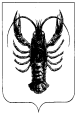 